Cornell Notes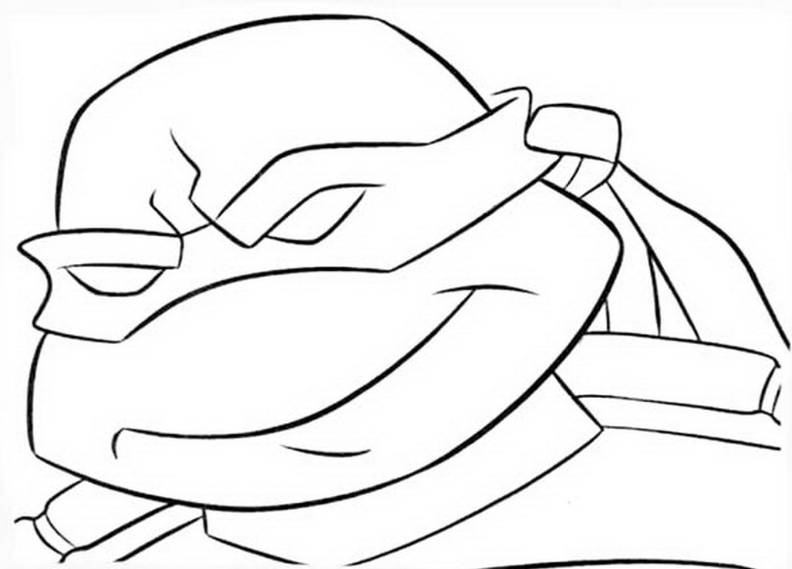 Topic/Objective: The Path To Democracy Topic/Objective: The Path To Democracy Name:Cornell Notes World History World HistoryClass/Period:Cornell NotesDate:Essential Question:Essential Question:Essential Question:Essential Question:Questions:Questions:Notes:Notes:What is Democracy?What is Democracy?When and where did democracy 1st emergeWhen and where did democracy 1st emergeWhat do philosophers do?What do philosophers do?Who was Plato?Who was Plato?What was Plato’s vision forWhat was Plato’s vision forsociety?society?What did Aristotle believe What did Aristotle believe was important to have in was important to have in government?government?Where did democracyWhere did democracyspread? What type?spread? What type?Why did democracy stopWhy did democracy stopspreading and fail inspreading and fail inGreece and Rome?Greece and Rome?You write a question      You write a question      Questions:Questions:Notes:Notes:How did the Renaissance How did the Renaissance and Reformation and Reformation contribute to the growth ofcontribute to the growth ofdemocracy?democracy?What was the What was the Enlightenment?Enlightenment?Why is seeing worth in Why is seeing worth in individuals an important  individuals an important  step toward democracy?step toward democracy?You write a question      You write a question      What is important about What is important about philosophers questioning philosophers questioning the purpose of the purpose of government?government?Summary:Summary:Summary:Summary: